PŘIHLÁŠKA  na tábor žabiček a skautek	DOBROVOLNÉ ÚDAJE Moje oblíbené jídlo……………………………............................................                                    ………………………………………………………………………………….. Jídlo, které vážně nesním (napiš max. 3) ………………………………………………………………………………….. POŘADATEL:  4. oddíl VS LeknínyPřístav Žlutá ponorka TřebíčIČ: 18127533TERMÍN: 30. 6. – 14. 7. 2018 MÍSTO: zátoka Lavičky, Dalešická přehrada CENA: 2400 Kč *******************************************************OSOBNÍ ÚDAJE ÚČASTNICE TÁBORA:Jméno a příjmení: ………………………………………………................. ...............Rodné číslo: ……………………………………………………….................................. Bydliště: ………………………………………………………….................................... Plavec: ano / ne .....................................................................................Adresa a telefon rodičů nebo jiných příbuzných po dobu tábora (slouží ke kontaktování v případě nemoci apod.): ………………………………………………………………........................................ ……………………………………………………………………..................................... Přihlašuji svoji dceru na tábor, poučení jsem četl/a a souhlasím s ním.V ………………………………… dne ……………………..….................................... …………………………………………………………………….......................................                (JMÉNO A podpis zákonného zástupce dítěte) V DOBROVOLNÉ ÚDAJE Moje oblíbené jídlo…………………………….....................................................................…………………………………………………………………………………...............................................Jídlo, které vážně nesním (napiš max. 3).......………………………………………………………………………………......................................…...………………………………………………………………………………….............................................. Bojím se………................................................................................................................ Hraji na (myšleno hudební nástroj): ........................................................................... Můj oblíbený sport/hra je: ......................................................................................... NA TÁBOŘE BYCH CHTĚLA (ZAŽÍT, POZNAT, ZAHRÁT SI):.......................................................................................................................................................................................................................................................................... Nějaký další vzkaz?:………………………………………………………............................................Poučení a pravidla účastníka a jeho rodiče:V případě vědomého a hrubého porušení pravidel tábora nebo jiného závažného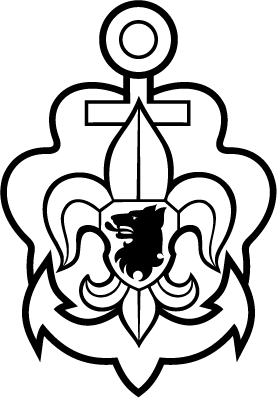 kázeňského provinění může být účastník vyloučen z tábora bez nároku na vrácení poplatku za tábor. S pravidly tábora budou účastníci seznámeni první den tábora.Zavazuji se, že uvědomím vedení tábora v případě, že moje dcera prodělá 1 měsícpřed táborem infekční chorobu, nebo pokud ji budeme mít jiný člen rodiny 14 dní před zahájením tábora.Zavazuji se, že po odeslání přihlášky zaplatím poplatek za tábor a jsem si vědom/a, že součástí přihlášky je i potvrzení od lékaře, bez něhož není přihláška platná.Jsem si vědom/a , že poplatek za tábor je nevratný. (výjimky pouze z důvodu vážné nemoci atd.)Zavazuji se, že nebudu vědomě narušovat chod tábora.Kontakt na vedoucí tábora:Bára Charvátová, b.charvatova@gmail.com, +773 997 070